Кровотечение из носа опасно тем, что кровь может попасть в дыхательные пути и вызвать нарушение дыхания.
Кровотечение из уха может начаться в результате падения, сильного удара, после извлечения инородного предмета.  ПЕРВАЯ ПОМОЩЬ ПРИ КРОВОТЕЧЕНИИ ИЗ НОСАЧто понадобится: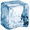 Лёд, снег, бутылка с холодной водой, аккумуляторы холода из сумки-холодильника или любой другой источник холодаВата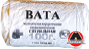  ВАЖНО: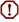 При носовом кровотечении запрокидывать голову пострадавшего нельзя, иначе кровь может попасть в головной мозг, что может привести к непоправимым последствиям!1 Обеспечьте пострадавшему сидячее положение.2 Голову пострадавшего наклоните немного вперед.3 На область переносицы приложите холод (снег, лед, любой замороженный продукт, аккумулятор холода из сумки-холодильника и т. п.).  ПЕРВАЯ ПОМОЩЬ ПРИ КРОВОТЕЧЕНИИ ИЗ УХА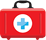 Что берем
из аптечки: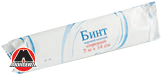 Бинт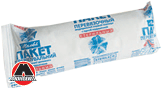 Перевязочный пакет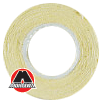 Лейкопластырь* Некоторые медикаменты входят в состав стандартной аптечки одной страны, но могут отсутствовать в аптечках других странЧто еще
понадобится: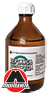 Перекись водорода1 Обеспечьте пострадавшему сидячее положение.2 Наклоните голову пострадавшего в сторону повреждения, чтобы кровь свободно вытекала из поврежденного уха.3 Наложите на ухо стерильную марлевую салфетку или бинт, закрепите их с помощью лейкопластыря. ВАЖНО:Ушной проход нельзя закрывать.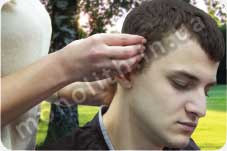 4 Нащупайте на виске над ухом, с той стороны, где имеется кровотечение, пульсирующий кровеносный сосуд (височную артерию) и прижмите его пальцем.5 Приложите к уху холод (снег, лед, бутылку с холодной водой, замороженный продукт, аккумулятор холода из сумки-холодильника и т. п.).6 По мере необходимости промывайте ушной проход перекисью водорода, попросив при этом ассистента или самого пострадавшего прижать кровеносный сосуд над ухом.7 При первой же возможности пострадавшего следует доставить в лечебное учреждение.Изучить  и  отработать способы остановки кровотечения из  носа.Изучить и  отработать способы  остановки  кровотечения из ушей.Какие  необходимо  применять  медикаменты при остановке кровотечения?Из источника:https://info.wikireading.ru/2588204.8.1 КРОВОТЕЧЕНИЯ ИЗ НОСА, УХА